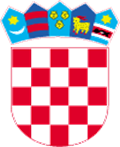 REPUBLIKA HRVATSKA                                                                                    VARAŽDINSKA ŽUPANIJAOPĆINA VIDOVECOpćinsko vijećeKLASA:  810-01/20-01/13                                                              URBROJ: 2186/10-01/01-20-01Vidovec, 28.12. 2020.Temeljem članka 17., stavka 1. Zakona o sustavu civilne zaštite („Narodne novine“, broj 82/15, 118/18, 31/20), članka 58. Pravilnika o nositeljima, sadržaju i postupcima izrade planskih dokumenata u civilnoj zaštiti te načinu informiranja javnosti u postupku njihovog donošenja („Narodne novine“, broj 49/17) te članka 31. Statuta Općine Vidovec („Službeni vjesnik Varaždinske županije“, broj 04/18), Općinsko vijeće Općine Vidovec na svojoj 27. sjednici održanoj dana 28.12.2020. godine, donosiANALIZU STANJAsustava civilne  zaštite na području Općine Vidovec za 2020. godinuUVODCivilna zaštita je sustav organiziranja sudionika, operativnih snaga i građana za ostvarivanje zaštite i spašavanja ljudi, životinja, materijalnih i kulturnih dobara i okoliša u velikim nesrećama i katastrofama i otklanjanja posljedica terorizma i ratnih razaranja.Općina Vidovec obavezna je organizirati poslove iz svog samoupravnog djelokruga koji se odnose na planiranje, razvoj, učinkovito funkcioniranje i financiranje sustava civilne zaštite.Člankom 17. stavak 1. Zakona o sustavu civilne zaštite („Narodne novine“, broj 82/15, 118/18, 31/20)(u daljnjem tekstu: Zakon) definirano je da predstavničko tijelo na prijedlog izvršnog tijela jedinica lokalne i područne (regionalne) samouprave u postupku donošenja proračuna razmatra i usvaja godišnju analizu stanja i godišnji plan razvoja sustava civilne zaštite s financijskim učincima za trogodišnje razdoblje te smjernice za organizaciju i razvoj sustava koje se razmatraju i usvajaju svake četiri godine.Temeljem Smjernica za organizaciju i razvoj sustava civilne zaštite na području Općine Vidovec za vremensko razdoblje od 2017. do 2020. godine („Službeni vjesnik Varaždinske županije“, broj 72/16) te Plana razvoja sustava civilne zaštite na području Općine Vidovec za 2020. godinu s trogodišnjim financijskim učincima („Službeni vjesnik Varaždinske županije“, broj 94/19), u 2020. godini usvojeni su sljedeći akti: Odluka o izmjenama i dopunama Odluke o osnivanju i imenovanju načelnika, zamjenika načelnika i članova Stožera civilne zaštite Općine Vidovec („Službeni vjesnik Varaždinske županije“, broj 72/20),Odluka o izmjenama i dopunama Plana djelovanja civilne zaštite Općine Vidovec, KLASA: 810-01/18-01/07, URBROJ: 2186/10-02/1-20-03 od dana 17.08.2020. godine,Plan vježbi civilne zaštite Općine Vidovec za 2020. godinu, KLASA: 810-01/20-01/09, URBROJ: 2186/10-02/1-20-01, od dana 10.07. 2020. godine.VAŽNIJE SASTAVNICE SUSTAVA CIVILNE ZAŠTITE I NJIHOVO STANJE PROCJENA RIZIKA OD VELIKIH NESREĆAOpćinsko vijeće Općine Vidovec je na 7. sjednici održanoj dana 29. ožujka 2018. godine, donijelo Procjenu rizika od velikih nesreća za Općinu Vidovec („Službeni vjesnik Varaždinske županije“, broj 22/18).Procjenu rizika od velikih nesreća izradila je Radna skupina za izradu Procjene rizika od velikih nesreća za Općinu Vidovec imenovana Prilogom 1. Odluke o postupku izrade Procjene rizika od velikih nesreća za Općinu Vidovec i osnivanju Radne skupine za izradu Procjene rizika od velikih nesreća za Općinu Vidovec („Službeni vjesnik Varaždinske županije“, broj 62/17). Procjena rizika od velikih nesreća za Općinu Vidovec izrađena je sukladno Smjernicama za izradu Procjene rizika od velikih nesreća na području Varaždinske županije („Službeni vjesnik Varaždinske županije“, broj 73/16). Sukladno Procjeni rizika od velikih nesreća za Općinu Vidovec i analizi stanja spremnosti sustava civilne zaštite, utvrđena je visoka spremnost i dostatnost kapaciteta operativnih snaga sustava civilne zaštite na području Općine Vidovec koje u slučaju velike nesreće i katastrofe mogu u dovoljnoj mjeri samostalno i učinkovito reagirati na otklanjanju posljedica velikih nesreća i katastrofa bez postrojbe civilne zaštite opće namjene. S obzirom na navedeno, Općinsko vijeće Općine Vidovec je na 8. sjednici održanoj 18. lipnja 2018. godine, donijelo Odluku o stavljanju van snage Odluke o osnivanju Tima civilne zaštite opće namjene Općine Vidovec („Službeni vjesnik Varaždinske županije“, broj 43/18). Ako postojeće operativne snage neće moći odgovoriti na posljedice utvrđene procjenom rizika, Općina Vidovec je dužna osnovati postrojbu civilne zaštite opće namjene.Procjena rizika od velikih nesreća predstavlja temelj izrade planskih dokumenta u području civilne zaštite.PLANSKI DOKUMENTIPlan djelovanja civilne zaštite Općinski načelnik Općine Vidovec je dana 15. listopada 2019. godine donio Odluku o donošenju Plana djelovanja civilne zaštite Općine Vidovec, KLASA: 810-01/18-01/07, URBROJ: 2186/10-02/1-19-02. Plan djelovanja je operativni dokument prvenstveno namijenjen za potrebe djelovanja Stožera civilne zaštite Općine Vidovec kao stručnog, operativnog i koordinativnog tijela za provođenjem mjera i aktivnosti civilne zaštite u velikim nesrećama. Osim toga, Plan obuhvaća način djelovanja ostalih operativnih snaga sustava civilne zaštite.Općinski načelnik je dana 17.08.2020. godine donio Odluku o izmjenama i dopunama Plana djelovanja civilne zaštite Općine Vidovec, KLASA: 810-01/18-01/07, URBROJ: 2186/10-02/1-20-03.VOĐENJE EVIDENCIJE PRIPADNIKA OPERATIVNIH SNAGA SUSTAVA CIVILNE ZAŠTITEMjere i aktivnosti u sustavu civilne zaštite na području Općine Vidovec provode sljedeće operativne snage sustava civilne zaštite:Stožer civilne zaštite, VZO Vidovec, Gradsko društvo Crvenog križa Varaždin,HGSS – Stanica Varaždin,Povjerenici civilne zaštite, Koordinatori na lokaciji,Pravne osobe u sustavu civilne zaštite,Udruge.Sukladno Pravilniku o vođenju evidencija pripadnika operativnih snaga sustava civilne zaštite („Narodne novine”, broj 75/16), ustrojena je evidencija vlastitih pripadnika za operativne snage sustava civilne zaštite Općine Vidovec za:članove Stožera civilne zaštite,povjerenike i zamjenike povjerenika civilne zaštite,pravne osobe od interesa za sustav civilne zaštite,koordinatore na lokaciji.Podaci o pripadnicima operativnih snaga sustava civilne zaštite Općine Vidovec kontinuirano se ažuriraju u planskim dokumentima.OPERATIVNE SNAGE SUSTAVA CIVILNE ZAŠTITE  STOŽER CIVILNE ZAŠTITEStožer civilne zaštite Općine Vidovec osnovan je Odlukom Općinskog načelnika o osnivanju i imenovanju načelnika, zamjenika načelnika i članova Stožera civilne zaštite Općine Vidovec („Službeni vjesnik Varaždinske županije“, broj 57/17, 72/20). Stožer civilne zaštite Općine Vidovec sastoji se od načelnika Stožera, zamjenika načelnika Stožera te 8 članova. Stožer civilne zaštite je stručno, operativno i koordinativno tijelo za provođenje mjera i aktivnosti civilne zaštite u velikim nesrećama i katastrofama. Stožer civilne zaštite obavlja zadaće koje se odnose na prikupljanje i obradu informacija ranog upozoravanja o mogućnosti nastanka velike nesreće i katastrofe, razvija plan djelovanja sustava civilne zaštite na svom području, upravlja reagiranjem sustava civilne zaštite, obavlja poslove informiranja javnosti i predlaže donošenje odluke o prestanku provođenja mjera i aktivnosti u sustavu civilne zaštite. Stožer civilne zaštite Općine Vidovec upoznat je sa Zakonom, podzakonskim aktima, načinom djelovanja sustava civilne zaštite, načelima sustava civilne zaštite i sl. Stožer civilne zaštite Općine Vidovec osposobljen je za provođenje mjera i aktivnosti u sustavu civilne zaštite.Radom Stožera civilne zaštite Općine Vidovec rukovodi načelnik Stožera, a kada se proglasi velika nesreća, rukovođenje preuzima općinski načelnik. Način rada Stožera civilne zaštite uređen je Poslovnikom o načinu rada Stožera civilne zaštite Općine Vidovec („Službeni vjesnik Varaždinske županije“, broj 52/16).Mobilizacija Stožera civilne zaštite vrši se sukladno Shemi mobilizacije Stožera civilne zaštite Općine Vidovec, KLASA: 810-01/18-01/05, URBROJ: 2186/10-01/1-18-01, od dana 22. listopada 2018. godine.Stožer civilne zaštite Općine Vidovec je tijekom 2020. godine održao je jednu sjednicu na kojoj je razmatrana epidemiološka situacija na području Općine Vidovec.Temeljem Odluke Stožera civilne zaštite Republike Hrvatske o zabrani napuštanja mjesta prebivališta i stalnog boravka u RH („Narodne novine“, broj 35/20), Stožer civilne zaštite Općine Vidovec organizirao je izdavanje propusnica za ulazak i izlazak s područja prebivališta ili stalnog boravišta i to samo i isključivo iz vitalnih obiteljskih razloga, poput pružanja skrbi djeci ili starijim osobama ili kupnje hrane i osnovnih potrepština.VATROGASNA ZAJEDNICA OPĆINE VIDOVECOperativne snage vatrogastva temeljna su operativna snaga sustava civilne zaštite koje djeluju u sustavu civilne zaštite u skladu s odredbama posebnih propisa kojima se uređuje područje vatrogastva.Na području Općine Vidovec djeluje Vatrogasna zajednica Općine Vidovec i pripadajuća dobrovoljna vatrogasna društva: Vidovec, Nedeljanec – Prekno i Tužno.Kadrovska popunjenost dobrovoljnih vatrogasnih društava koje djeluju na području Općine Vidovec prikazana je u sljedećoj tablici: Tablica 1. Kadrovska popunjenost: VZO VidovecIzvor: DVD Vidovec, DVD Nedeljanec – Prekno, DVD Tužno Dobrovoljna vatrogasna društva s područja Općine Vidovec raspolaže sa sljedećom materijalno-tehničkom opremom za sudjelovanje u velikim nesrećama i katastrofama:Tablica 2. Materijalno-tehnička sredstva: VZO VidovecIzvor: DVD Vidovec, DVD Nedeljanec – Prekno, DVD Tužno Dobrovoljna vatrogasna društva s područja Općine Vidovec tijekom 2020. godine sudjelovali su u sljedećim aktivnostima:Tablica 3. Značajnije aktivnosti provedene u 2020. godini: VZO VidovecIzvor: DVD Vidovec, DVD Nedeljanec – Prekno, DVD Tužno GRADSKO DRUŠTVO CRVENOG KRIŽA VARAŽDINSukladno Zakonu o Hrvatskom Crvenom križu („Narodne novine“, broj 71/10), a u dijelu poslova zaštite i spašavanja, Hrvatski Crveni križ nadležan je za sljedeće poslove/javna ovlaštenja:organizira i vodi Službu traženja, te aktivnosti obnavljanja obiteljskih veza članova obitelji razdvojenih uslijed katastrofa, migracija i drugih situacija koje zahtijevaju humanitarno djelovanje,traži, prima i raspoređuje humanitarnu pomoć u izvanrednim situacijama,ustrojava, obučava i oprema ekipe za akcije pomoći u zemlji i inozemstvu u slučaju nesreća, sukoba, situacija nasilja itd.Interventni tim Gradskog društva Crvenog križa Varaždin sastoji se od 11 pripadnika. U slučaju velikih nesreća i katastrofa Gradsko društvo Crvenog križa Varaždin raspolaže sljedećim materijalno – tehničkim sredstvima: Tablica . Materijalno-tehnička sredstva: GDCK VaraždinIzvor: GDCK VaraždinDana 28. veljače 2020. godine, obilježio se Međunarodni dan civilne zaštite i Dan civilne zaštite Republike Hrvatske (1. ožujka) u Varaždinu gdje je GDCK Varaždin prezentiralo svoju opremu za slučaj velikih nesreća i katastrofa te opremu za edukacije.S obzirom na to da se početkom ožujka počela širiti epidemija uzrokovana COVID-19, sve aktivnosti GDCK Varaždin bile su usmjerene u borbu protiv širenja i sprječavanja zaraze COVID-19. Tijekom ožujka, travnja i svibnja, GDCK Varaždin je redovito sudjelovao na sjednicama Stožera civilne zaštite Grada Varaždina i okolnih JLS-a.Za potrebe trijaže te testiranja građana na COVID-19, GDCK Varaždin ustupio je svoju opremu za katastrofe Općoj bolnici Varaždin te Domu zdravlja Varaždinske županije. Šatori s pripadajućom rasvjetom postavljeni su u krug Opće bolnice Varaždin i Doma zdravlja Varaždinske županije.Od opreme za katastrofe, u proteklom periodu nabavljena su 4 šatora veličine 30 m2 i 2 grijača za šatore te potrebna količina zaštitne opreme (maske, rukavice) i dezinficijensa.Informiranje građana o mjerama zaštite tijekom pandemije – HCK je izradio Upute za siguran način obilaska starijih i nemoćnih osoba i Upute za siguran način primanja pomoći za starije i nemoćne osobe koje je GDCK Varaždin uz pomoć Grada Varaždina izvjesio na oglasna mjesta u gradu VaraždinuGDCK Varaždin je u sklopu aktivnosti sprječavanja širenja zaraze korona virusom provodilo pružanje pomoći starijim i nemoćnim osobama na području Općine Cestica kroz dostavu toplih obroka, donacija voća i maskica uz pomoć volontera. GDCK Varaždin je tijekom 2020. godine provodio projekt „Sigurnost na vodi“ s ciljem zaštite građana od opasnosti vezanih uz vodu.GDCK Varaždin je dana 26. rujna 2020. godine sudjelovao  u pokaznoj vježbi koju je organizirao DVD Svibovec Podravski. Zadatak članova GDCK Varaždin je bio zbrinjavanje ozljeda i realističan prikaz ozljeda. HRVATSKA GORSKA SLUŽBA SPAŠAVANJA – STANICA VARAŽDINOperativne snage Hrvatske gorske službe spašavanja temeljna su operativna snaga sustava civilne zaštite u velikim nesrećama i katastrofama i izvršavaju obveze u sustavu civilne zaštite sukladno posebnim propisima kojima se uređuje područje njihovog djelovanja. Hrvatska gorska služba spašavanja je dobrovoljna i neprofitna humanitarna služba javnog karaktera. Specijalizirana je za spašavanje na planinama, stijenama, speleološkim objektima i drugim nepristupačnim mjestima kada pri spašavanju treba primijeniti posebno stručno znanje i upotrijebiti opremu za spašavanje u planinama. Rad Hrvatske gorske službe spašavanja definiran je Zakonom o Hrvatskoj gorskoj službi spašavanja („Narodne novine“, broj 79/06 i 110/15).HGSS – Stanica Varaždin ima ukupno 24 članova od kojih je 8 gorskih spašavatelja, 6 spašavatelja, 8 pripravnika i 2 suradnika.HGSS – Stanica Varaždin raspolaže sa sljedećom opremom za djelovanje u slučaju nesreća i prirodnih katastrofa:gorska nosiljka Mariner – 2 kom,nosila za speleo-spašavanje, UT nosila – 2 kom,  2 nosila na napuhavanje (ujedno i odmorište-bivak za alpiniste) – 2 kom, vakuum-madracislužbena vozila – 1 osobno, 1 putničko-kombi vozilo, 1 terensko vozilo,aluminijski čamac i pripadajuća prikolica za cestovni prijevoz,užad – statička i dinamička užeta za spašavanje iz stijena, speleoloških objekata, ruševina i sl.,tehničke sprave za rad s užetom i kretanje po užetu,akumulatorska bušilica i brusilica, motorna pila,radio uređaji – 5 kom,radio uređaja Motorola-Tetra – 5 kom, GPS uređaji – potragekomplet (suha odijela, kacige, prsluci) za spašavanje iz vode – 5 kom, skije za turno skijanje – 10 para, dereze – 5 kom, 5 cepin – 5 kom, zimska nosiljka (Akija),lavinski primopredajnik – 5 kom,sonda – 5 kom, lopata za snijeg,medicinska oprema: medicinski interventni ruksaci, osobna oprema za pružanje prve pomoći, imobilizacijske udlage, imobilizacijska daska, AED defibrilator, imobilizacijske sprave tipa KED, blue-splint udlage.Tijekom 2020. godine, HGSS – Stanica Varaždin sudjelovalo je u sljedećim aktivnostima:redovni sastanci članova jedan puta mjesečno (prva srijeda u mjesecu), obavezne srijede (dva puta mjesečno) rad na tehnikama i opremom radi boljeg snalaženja u realnim situacijama na terenu,održavanje spremnosti članova na terenu (prva pomoć u neurbanim i teško dostupnim područjima, turno skijanje, zimske tehnike – lavine, sondiranja, lociranje pomoću predajnika, digitalna kartografija, rad s GPS uređajima, speleo-spašavanje, ljetne tehnike)10 odrađenih akcija spašavanja, potraga, uslijed prvog vala pandemije COVID-19 (u razdoblju od 21. ožujka do 3. svibnja 2020. godine) obavljeno je 77 obilazaka planinarskih domova, staza, puteva, (vozilima ukupno pređeno ukupno 4.609 km vozilima),obučavanje i priprema staničnih kandidata za pristupanje tehničkim tečajevima za obuku HGSS-a,tečaj spašavanja u ljetnim uvjetima (1 član), tečaj prve pomoći u neurbanim i teško dostupnim područjima (2 člana),osnovni tečaj speleospašavanja (1 član),dežurstva na sportskim i planinarskim događajimatrail utrka Crazy Hil – Ludbreg 2. Lidl Varaždin trailnatjecanje u paraglidingu u lipnju i rujnubrdska utrka „Ivanec-Grebengrad“,biciklistička utrka  Kajkavijana biciklijada u Maruševcuutrka u spustu na divljim vodama KKK Varteksdežurstvo u NP Paklenica tijekom turističko-penjačke sezone,predavanja i vježbe na ljetnoj alpinističkoj školi PK Vertikal,predavanja i vježbe na planinarskim školama MIV-a i Ravne Gore,suradnja i predavanja na osnovnim školama koje se uključile u rad malih planinara uz planinarska društva Ravna Gora i MIV.POVJERENICI CIVILNE ZAŠTITE I NJIHOVI ZAMJENICIOdlukom o imenovanju povjerenika civilne zaštite Općine Vidovec (KLASA: 810-01/17-01/10, URBROJ: 2186/10-02/1-17-01, od dana 27. studenog 2017. godine), za područje Općine imenovano je 17 povjerenika i 17 zamjenika povjerenika civilne zaštite.Povjerenici civilne zaštite i njihovi zamjenici: sudjeluju u pripremanju građana za osobnu i uzajamnu zaštitu te usklađuju provođenje  mjera osobne i uzajamne zaštite,daju obavijesti građanima o pravodobnom poduzimanju mjera civilne zaštite te javne mobilizacije radi sudjelovanja u sustavu civilne zaštite,sudjeluju u organiziranju i provođenju evakuacije, sklanjanja, zbrinjavanja i drugih mjera civilne zaštite,organiziraju zaštitu i spašavanje pripadnika ranjivih skupina,provjeravaju postavljanje obavijesti o znakovima za uzbunjivanje u stambenim zgradama na području svoje nadležnosti i o propustima obavješćuju inspekciju civilne zaštite.KOORDINATORI NA LOKACIJI Koordinatora na lokaciji, sukladno specifičnostima izvanrednog događaja, određuje načelnik Stožera civilne zaštite iz redova operativnih snaga sustava civilne zaštite. Odlukom načelnika Stožera civilne zaštite o imenovanju koordinatora na lokaciji Općine Vidovec (KLASA: 810-01/18-01/06, URBROJ: 2186/10-02/2-18-01, od dana 10. rujna 2018. godine), imenovani su koordinatori na lokaciji koji će u slučaju velike nesreće i katastrofe koordinirati aktivnostima operativnih snaga sustava civilne zaštite na mjestu intervencije. Koordinator na lokaciji procjenjuje nastalu situaciju i njezine posljedice na terenu te u suradnji sa Stožerom civilne zaštite Općine Vidovec usklađuje djelovanje operativnih snaga sustava civilne zaštite.PRAVNE OSOBE OD INTERESA ZA SUSTAV CIVILNE ZAŠTITEPravne osobe od interesa za sustav civilne zaštite dio su operativnih snaga sustava civilne zaštite Općine Vidovec. Navedene pravne osobe sudjeluju s ljudskim snagama i materijalnim resursima u provedbi mjera i aktivnosti u sustavu civilne zaštite.Odlukom o određivanju pravnih osoba od posebnog interesa za sustav civilne zaštite na području Općine Vidovec („Službeni vjesnik Varaždinske županije“, broj 43/18), određene su sljedeće pravne osobe s ciljem priprema i sudjelovanja u otklanjanju posljedica katastrofa i velikih nesreća: Gregur – Invest d.o.o., Varaždinska ulica 35, Cargovec,Desyre d.o.o., Poljska ulica 35, Nedeljanec,H-metal d.o.o., ulica Alojzije Stepinca 52, Krkanec,Osnovna škola Vidovec, Školska ulica 4, Vidovec,Osnovna škola Tužno, Varaždinska ulica 16, Tužno,Područna škola Nedeljanec, Varaždinska ulica 108, Nedeljanec.Pravne osobe od interesa za sustav civilne zaštite Općine Vidovec raspolažu sa svim potrebnim materijalno – tehničkim sredstvima za sudjelovanje u mjerama i aktivnostima otklanjanja posljedica velikih nesreća i katastrofa te sa smještajnim kapacitetima za privremeno zbrinjavanje ugroženog stanovništva. UDRUGEUdruge koje nemaju javne ovlasti, a od interesa su za sustav civilne zaštite (npr. kinološke djelatnosti, podvodne djelatnosti, radio-komunikacijske, zrakoplovne i druge tehničke djelatnosti), pričuvni su dio operativnih snaga sustava civilne zaštite koji je osposobljen za provođenje pojedinih mjera i aktivnosti sustava civilne zaštite, svojim sposobnostima nadopunjuju sposobnosti temeljnih operativnih snaga te se uključuju u provođenje mjera i aktivnosti sustava civilne zaštite sukladno odredbama Zakona i planu djelovanja civilne zaštite jedinice lokalne samoupraveOdlukom o određivanju pravnih osoba od posebnog interesa za sustav civilne zaštite na području Općine Vidovec („Službeni vjesnik Varaždinske županije“, broj 43/18), određena je Udruga branitelja i veterana Domovinskog rata Općine Vidovec, Trg svetog Vida 9, Vidovec, kao udruga građana koja svojim snagama i opremom kojom raspolaže je od značaja za sustav civilne zaštite.Udruga samostalno provodi osposobljavanje svojih članova i sudjeluje u osposobljavanju i vježbama s drugim operativnim snagama sustava civilne zaštite.OSTALI SUDIONICI SUSTAVA CIVILNE ZAŠTITEU slučaju katastrofalnih posljedica, osim analizom navedenih odgovornih i upravljačkih te operativnih kapaciteta, u sanaciju posljedica prijetnje se uključuju redovne gotove snage – pravne osobe, koje postupaju prema vlastitim operativnim planovima, odnosno: Zavod za hitnu medicine Varaždinske županije,Zavod za javno zdravstvo Varaždinske županije,Dom zdravlja Varaždinske županije,Veterinarska stanica Varaždin d.d.,Hrvatske vode VGI za mali sliv „Plitvica - Bednja“, Varaždin,MUP, PU Varaždinska – PP Varaždin,Centar za socijalnu skrb Varaždin,HEP Operator distribucijskog sustava d.o.o. – Elektra Varaždin, Varkom d.d.,Termoplin d.o.o.,Županijska uprava za ceste Varaždinske županije,PZC Varaždin d.d.,Hrvatske šume – UŠP Koprivnica, Šumarija Varaždin, Hrvatska poljoprivredno – šumarska savjetodavna služba, Podružnica Varaždin.ANALIZA FINANCIRANJA SUSTAVA CIVILNE ZAŠTITE U 2020. GODINITijekom 2020. godine na operativne snage sustava civilne zaštite Općine Vidovec  i njihovo djelovanje utrošena su sljedeća financija sredstva:VZO Vidovec : 305.616,63 kn,HGSS – Stanica Varaždin:  2.000,00 kn,GDCK Varaždin:  59.125,00 kn,Udruge:  418.037,50 kn,Civilna zaštita:  106.283,17 knZAKLJUČAK Razmatrajući stanje sustava civilne zaštite na području Općine Vidovec i uvažavajući navedeno stanje operativnih snaga, može se konstatirati:Općina Vidovec ima usvojenu Procjenu rizika od velikih nesreća. Procjena rizika predstavlja temelj izrade planskih dokumenta u području civilne zaštite.Općina Vidovec ima ustrojen Stožer civilne zaštite. Stožer civilne zaštite pravodobno obavlja sve svoje zadaće, razmata problematiku te vrši pripreme za moguće ugroze na području Općine Vidovec.Vatrogasne postrojbe odgovaraju na sve zadaće u protupožarnoj zaštiti, ali i ostalim ugrozama te su se kao gotove snage uvijek spremne uključiti u zaštitu i spašavanje stanovništva i imovine. S ciljem podizanja operativne spremnosti vatrogasnih postrojbi potrebno je kontinuirano provoditi osposobljavanje i usavršavanje pripadnika istih te pristupiti nabavci nove opreme i sredstava kao i održavanju postojeće.Crveni križ je respektabilan subjekt koji osigurava trajnu i dobru pripremljenost svojih članova za djelovanje u slučaju katastrofa. Da bi njihova aktivnost i spremnost bila na još većoj razini potrebno je sustavno nastaviti s ulaganjem u pripremu i opremanje ekipa za brzo reagiranje na katastrofe i otklanjanje posljedica katastrofe.Hrvatska gorska služba spašavanja svojim aktivnostima spašavanja, kao i preventivnim i edukacijskim programima doprinosi sigurnosti ljudi i imovine. Takvi programi, ali i oprema zahtijevaju stalno ulaganje, kako bi se razina spremnosti povećala. Povjerenici civilne zaštite i njihovi zamjenici upoznati su s obvezama koje trebaju poduzeti u slučaju provođenja mjera civilne zaštite.Pravne osobe od interesa za civilnu zaštitu mogu se angažirati u situacijama koje su opasne po sigurnost stanovništva, materijalnih i kulturnih dobara i okoliša, a svojom opremom i osposobljenošću kadrova mogu adekvatno odgovoriti na potencijalno opasne situacije.Koordinator na lokaciji procjenjuje nastalu situaciju i njezine posljedice na terenu te u suradnji s nadležnim stožerom civilne zaštite usklađuje djelovanje operativnih snaga sustava civilne zaštite.U Proračunu Općine Vidovec osiguravaju su financijska sredstva koja omogućavaju ravnomjerni razvoj sustava civilne zaštite.Slijedom navedenog, može se zaključiti da trenutno ustrojeni sustav civilne zaštite na području Općine Vidovec omogućava izvršavanje zadaća u sustavu civilne zaštite.OPĆINSKO VIJEĆE OPĆINE VIDOVECPredsjednik                                                  Zdravko PizekDVDKADROVSKA POPUNJENOSTVidovec22 operativna vatrogascaNedeljanec – Prekno15 operativnih vatrogasaca13 ispitanih, osposobljenih i zdravstveno sposobnih pričuvnih vatrogasaca30 članova vatrogasnog podmlatka i mladežiTužno14 operativnih vatrogasacaDVDMATERIJALNO-TEHNIČKA SREDSTVAVidovecOsobna zaštitna oprema vatrogasacaSprave za zaštitu dišnih organaNavalno voziloOprema za tehničke intervencijeOprema za tehničke intervencijeSredstva za gašenje požara (pjenilo, punjenje vatrogasnih aparata)Oprema za signalizacijuNedeljanec – PreknoVatrogasno navalno vozilo STEYR s ugrađenom cisternom 2.000 l, tlačna crpka, 2 visokotlačna mlaza, ostala oprema Kombi vozilo CITROEN JUMPER za prijevoz osoba, 9 sjedećih mjestaPrijenosna motorna vatrogasna crpka ROSENBAUER; 800 l/min, 8 baraPrijenosna potopna električna crpka za vodu, velikog kapacitetaPrijenosna motorna crpka za vodu, malog kapacitetaTužnoNavalno vozilo TAM 130Kombi vozilo FIAT DucatoMotorna pila StihlPrijenosna motorna pumpa HondaPrijenosna motorna pumpa RosenbauerOsobna oprema za 10 vatrogasacaIzolacijski aparat Drager – 2 komJednofazni generator el. energije 3,5 kWDVDAKTIVNOSTI PROVEDENE U 2020. GODINIVidovecSusreti operativaca u svrhu uvježbavanjaDjelovanje na intervencijamaU suradnji s Općinom Vidovec provođenje mjera u cilju sprečavanja širenja COVID-19Nedeljanec – PreknoOsposobljavanje članova za vatrogasna zvanje i specijalnosti (siječanj, veljača)Obilazak objekata visoke požarne opasnosti, naselja Nedeljanec i Prekno (svibanj)Pregled i ispitivanje funkcije javnih vatrogasnih bunara i podzemne cisterne u naseljima Nedeljanec i Prekno (svibanj, lipanj)Dežurstva i ophodnja u okviru Stožera civilne zaštite – COVID-19 epidemija Upoznavanje opreme i vježbanje operativnih i ostalih članova (prvi petak u mjesecu)TužnoOphodnja u svojstvu operativnih snaga civilne zaštite Općine Vidovec zbog ograničenja okupljanja građana.Nabava nove motorne pile StihlNabava nove prijenosne motorne pumpe HondaOPREMAKOMADASMJEŠTAJ UGROŽENIHŠator komplet s rasvjetom vanjskom i unutarnjom 30 m28Sklopivi ležajevi s podlogom31Agregat 2Rasvjetna tijela unutarnja i vanjska (komplet s razvodnim ormarićem)3Grijači za šator5Vreća za spavanje75Deka 130Pivski komplet (stol i 2 klupe)24Rasklopive stolice14Stalak za smeće1Radne svjetiljke10PREHRANA UGROŽENIHPREHRANA UGROŽENIHMobilna kuhinja kapaciteta 250-300 obroka s priborom za pripremanje i distribuciju hrane1Hladnjak 215 L1Bačve za vodu 25 L2Pribor za jelo komplet (metalni)100OPREMA ZA DJELOVANJA OPERATIVNIH SNAGA NA TERENUŠator na napuhavanje 30 m21Šator kocka 12 m21Auto prikolice nosivosti 750 kg2Isušivači vlage30Pumpe za vodu5Torbe prve pomoći45Nosiva sklopiva2Invalidska kolica20Štake7Hodalice15Toaletni stolići12Megafon2Radio uređaji za komunikaciju4Ljestve 3Dalekozor2Medicinski kreveti16Alat komplet1Kompresor 1Minivaš 1Dizalica hidraulična1Vozila za operativno djelovanje3